高质量数字化转型产品及服务全景图（2022）申请表（企业申请加入“全景图”无任何费用）请将申请表盖章扫描件传至邮箱：nbd@caict.ac.cn中国信通院-铸基计划当前，随着新技术、新业态的层出不穷，产业发展的规律性减弱趋势明显，复杂性、随机性、突发性的问题增多，给企业带来了诸多不确定性挑战。同时，5G、人工智能、大数据、区块链等新一代信息通信技术不断涌现，在相关领域展现了一定的优势。但新型数字技术与传统行业简单叠加，已经不能满足传统垂直行业的需求，企业数字化转型正在进入“深水区”。在需求侧，传统企业已经认识到数字化转型的重要性，着手制定数字化转型的战略及计划，但仍存在着对数字化转型认知不全面、策略不明确、执行不到位、效果不明显等诸多问题。同时，作为需求方，面对市场上数字化转型种类繁多的产品，难以判断其产品及服务能力，这在一定程度上阻碍了企业数字化转型的进展。在供给侧，功能的差异化成为企业服务产品的核心竞争力。但各细分领域产品在安全、互联互通、自研能力、性能等方面缺乏相关标准及行业指引，导致产品在开发阶段缺乏根本遵循。这也导致，需求侧选型时在对产品功能研判的同时，也对产品在上述领域的表现存在困惑和顾虑。为更好地解决上述问题，中国信息通信研究院（以下简称“中国信通院”）于2021年正式发起“铸基计划-高质量数字化转型行动”。中国信通院"铸基计划”专注于企业数字化转型中面临的痛点、难点问题，利用中国信通院在数字技术领域的深入理解，通过链接数字化转型供给侧和需求侧，助推数字化转型高质量发展。在供给侧，“铸基计划”专注于企业服务方案及产品领域，通过对上述产品及服务在功能、性能、安全、自研度等方面的标准制定及测试测评，打造高质量数字化转型产品服务名录及行业标杆。在需求侧，“铸基计划”专注于金融、政务、体育等垂直领域的数字化转型成熟度评价、咨询及规划，依托中国信通院在架构数字化、服务数字化、业务数字化、商业数字化、生态数字化的深入积累和理解帮助垂直行业更好的数字化转型，打造高质量数字化转型案例。“铸基计划”自发起以来，专注于供给侧企业服务产品及服务的标准化工作。在办公即时通信软件、5G消息、组装式应用、数据库等领域联合行业内头部企业开展了相关标准制定工作。参与标准制定的企业包括中国移动、中国联通、中国电信、华为、用友、阿里、腾讯、字节跳动、百度、网易、中兴、360、科大讯飞、致远互联、亿联等行业知名企业。在标准基础之上，中国信通院“铸基计划”建立了对于供给侧的“数字化转型解决方案评价体系”及对于需求侧的“数字企业成熟度评价体系”，并组织了专家进行了研讨及评审，完善了相关方案。具体而言：在供给侧，“数字化转型解决方案评价体系”包含数字化基座适配，数字化技术手段，数字化原子场景，数字化解决方案，数字化生态合作，数字化行业实践，数字化价值提升等7大数字化评价维度及安全保障、实施保障两大保障评价维度。在需求侧，“数字企业成熟度评价体系”包含了架构数字化、服务数字化、业务数字化、商业数字化、生态数字化等6大维度及数十项具体评估指标。基于前期技术标准和评价体系制定的基础上，中国信通院针对重点领域数字化转型解决方案开发了多项测试测评项目，帮助供给方更好地提升产品竞争力，为需求方企业选型提供参考。同时，针对有数字化转型的需求企业，中国信通院“铸基计划”集中院内优势，组织开发了数字企业成熟度评价、咨询、规划及生态赋能等多项服务，助力企业高质量发展，现已在多家企业初步开展相关工作。通过中国信通院“铸基计划”测评后的产品及服务将获得中国信通院“铸基计划”-高质量数字化转型测评证书。同时，相关产品和企业也将入选中国信通院“铸基计划”-高质量数字化转型解决方案名录及精选案例。并在2022年底举办的“铸基2022-数字化转型高峰论坛”及“洞见2023-数字化转型展望论坛”上进行发布。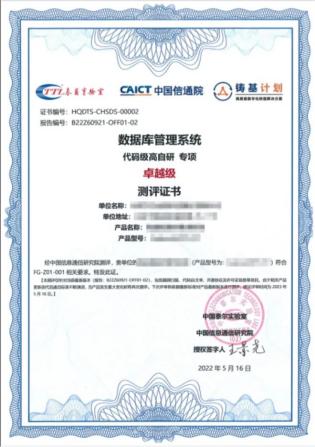 图 铸基计划-高质量数字化转型测评证书基本信息基本信息基本信息基本信息单位全称单位全称联系地址联系地址对接人职务联系电话联系邮箱企业品牌/市场总负责人企业品牌/市场总负责人联系电话（请填写手机号，后期涉及访谈）联系电话（请填写手机号，后期涉及访谈）业务介绍业务介绍业务介绍业务介绍业务及产品简介业务及产品简介数字化转型领域沉淀了哪些行业实践数字化转型领域沉淀了哪些行业实践数字化转型产品及服务案例数字化转型产品及服务案例在数字化转型（或者提供数字化转型产品及服务）过程中遇到的痛点问题在数字化转型（或者提供数字化转型产品及服务）过程中遇到的痛点问题对“铸基计划”工作的期望对“铸基计划”工作的期望                       （填写完毕后请在此处加盖公章）                       （填写完毕后请在此处加盖公章）